                          23 апреля 2022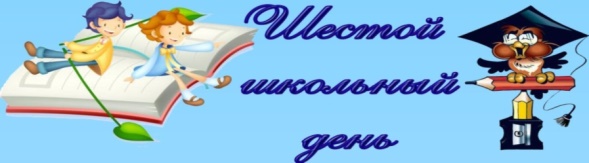 Р-нВремяКлассыМероприятиеМестопроведенияОтветственные11.001 «В»класс«Путешествие в страну Вежливости»Каб. №15Панасюк Д. Н. 10.002 «Б» классИгра-путешествие « Моя Беларусь синеокая»Каб.№11Щерба С. А. 11.003 «В» классИнтерактивная игра "Ведам Беларусь"Каб.№ 6Гибкая Я.Л.09.0012.4010,11 классыПрофессиональная подготовка (юноши, девушки)Согласно расписаниюСопровождение Шевчук О.В., Гаспадарик С.Н.10.305 «В» классДискуссия "Патриотизм вчера, сегодня, завтра"Каб. №4Пиксимова Т.М.10.006 «В» классИгра- викторина "Беларусь - Родина моя"Каб. №2Якубчик А.В.09.007 «В» классКвест-игра "Мы патриоты Родины своей"Спортивный залСкакуновский И.С.11.30Учащиеся школыКонсультирование (по запросу)Акция «Цвета радуги в нашей жизни» Профилактика  алкоголизма, табакокурения и наркоманииКаб.№2Казак В.Ф.09.00-09.45Учащиеся школыКонкурс рисунков «Моя любимая книга»библиотекаЖук О.С.10.00ПедагогиКонсультирование по запросу (педагоги)Каб. СППСКазак В.Ф.11.009 «В» классПознавательный час "Крик земли"Каб. труд. Орел И. Ф. 13.00Учащиеся 4-5 классовПосещение бассейнаСкакуновский И.С.09.30-11.10Учащиеся школыОбъединения по интересам «Быстрый мяч»Спортивный залПрищеп В.Д.(ЦДТ)11.30-13.25Учащиеся школыОбъединения по интересам «Юный защитник Отечества»Спортивный залПрищеп В.Д.13.35-15.15Учащиеся школыОбъединения по интересам «Защитник Отечества»Спортивный залПрищеп В.Д.15.25-17.25Учащиеся школы«Юный инспектор дорожного движения»БиблиотекаЖук О.С.13.20-15.20Учащиеся школы«Юный спасатель»БиблиотекаЖук О.С.13.20-15.20Учащиеся учрежденияОбъединение по интересам «1000 дорог – одна твоя»Каб.№22Войтехович Е.А.11.10-13.10Учащиеся учрежденияОбъединение по интересам «Школа лидерства: Я, ты, мы – лидеры»Каб.№22Войтехович Е.А.09.00-11.00Учащиеся учрежденияОбъединение по интересам «Я с психологией на ТЫ»Каб.№22Войтехович Е.А.12.20-14.20Учащиеся учрежденияОбъединение по интересам «Очумелые ручки»Каб. №6аКолбик Д. В. 10.00-12.00Учащиеся учрежденияОбъединение по интересам «Дизайн»Каб. №6аКолбик Д. В. 10.00-11.40Учащиеся учрежденияОбъединения по интересам «Стритбол»Спортивный залЖуравлев А. А. 13.00-14.40Учащиеся учрежденияОбъединения по интересам «Футбол»Спортивный залЖуравлев А. А. 12.00-12.45Учащиеся учрежденияОбъединения по интересам «Футбол»Спортивный залЖуравлев А. А. (ЦДТ) 16.00-20.00Учащиеся школыРабота спортивного залаСпортивный залЖуравлев А. А. 